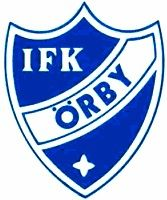 Verksamhetsberättelse 2022 för Pojkar 2011. När vi startade året var vi 15st spelare men strax innan sommaren anslöt det ytterligare 2st killar som tyckte att det verkade kul med fotboll och gemenskapen som det innebär. Vi har genomfört 57st träningar totalt mellan och har haft en medelnärvaro på 67% vid dessa tillfällen. Den här truppen består av en stomme som hållit på länge nu med fotbollen och ett gäng som tillkommit på senare år. Det finns en stor flit i stommen av truppen vilket man ser på träningsnärvaron. Väder och vind har mindre betydelse.Vi har spelat 15 matcher. Under året har vi spelat i div. 11 vilket kanske var ett steg tillbaks mot förra årets fina höstsäsong rent divisionsmässigt. Men vi valde detta då vi har flertalet nya killar som skall kunna matchas på ett bra och rättvist sätt. Det visade sig vara rätt tänkt och vi har haft en fin säsong med blandade resultat. Under sommaren deltog vi i Åsa cupen. Det var en härlig upplevelse för killarna och sammansvetsade gänget ytterligare. På hösten och vintern har vi deltagit i Ternströms minne och Blåkläder cup i Svenljunga. Följande killar ingår i vår trupp: Eric Magnusson, Jacob Lindblom, William Maberg, Isak Eriksson, Wasim Baradi, Olle Holmblad, William Gadzur-Nilsson, Elias Blidö, Bastian Johnsson, William Alteryd, Love Flyckt, Ludvig Skarin, Charlie Henriksson, Nils Riedel, Sigge Gemzell, Kevin Lindelöf och Valdemar Gonzales.Då det varit år av pandemi ville vi starta upp denna säsong med något annorlunda och för att starta upp säsongen i april åkte vi in till Borås med killarna och spelade laserdome och efter det åt vi pizza på Pizza Hut. Ett oväntat men verkligen lyckat drag.Under året har vi byggt vidare på vårt samarbete med pojkar 2010. Vi insåg inför förra året att trupperna var något tunna innan all vinteridrott slutat sin säsong varpå vi diskuterade huruvida det kunde vara fördelaktigt med samarbetet. Vi har tränat ett pass i veckan tillsammans och ett pass på eget håll.I slutet på säsongen hade vi en gemensam avslutning ihop med P2010 på Skene padel där vi även åt pizza och delade ut pris till några killar som varit goda föredömen och tränat flitigt.Örbys avslutning är också ett väldigt kul inslag för killarna.I vår ledargrupp för P2011 ingår Johan Lindblom, Alexander Gadzur, Niklas Johnsson och Christer Magnusson. Alla ledare har samma uppdrag och vi delar på uppgifterna kring laget för träningsupplägg, matcher, försäljning osv med förstärkning från barnens föräldrar när det behövs. MvhLedarna IFK Örby P 2011.